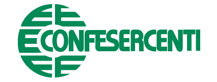 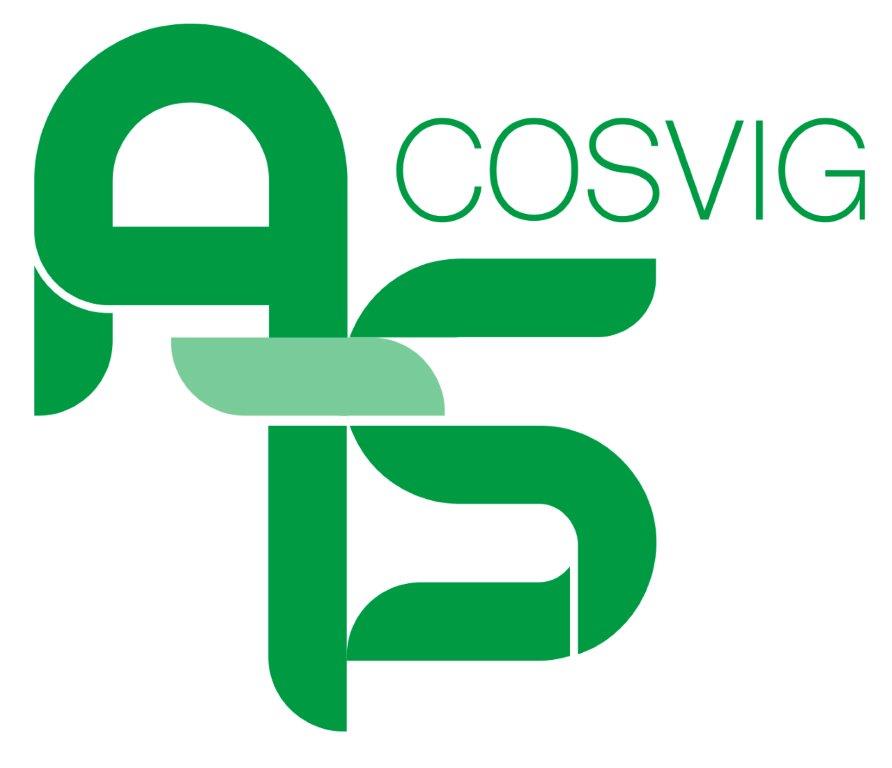 INCARICO DI CONSULENZA Il sottoscrittoin qualità di associato Confesercenti Nazionale (di seguito denominato, per brevità, Il “Associato”)Premesso chela società AUTOSTRADA TELEMATICA SERVIZI – CO.SVI.G S.R.L. (in breve ATS- COSVIG), con sede legale in Via Nazionale 60 – 00184 Roma, R.E.A. n. RM-1032171 - Iscr. Reg. Imprese CCIAA di Roma e P.Iva 07433091001, Capitale Sociale Euro 555.292,00 i.v., è una società controllata da Confesercenti nazionale ai sensi del Codice Civile;ATS- COSVIG svolge attività nei confronti degli Associati Confesercenti tra cui l'attività di facilitazione all’accesso al credito anche attraverso il supporto all’acquisizione della garanzia accessoria del Fondo Centrale di Garanzia, di Ismea o di altra facilitazione di legge, e agli strumenti offerti dei Confidi convenzionati;l’Associato ha deciso di utilizzare i servizi di Confesercenti offerti attraverso ATS- COSVIG ;l’Associato ha preso atto che le attività di consulenza di cui al presente Contratto non comportano alcuna garanzia in relazione alla conclusione positiva della consulenza e, segnatamente, in ordine alla concreta concessione della garanzia del Fondo Centrale di Garanzia e/o di altre agevolazioni pubbliche con la conseguente possibilità di mancato ottenimento del credito.Tutto ciò premesso l’Associato INCARICA (barrare casella o più caselle)la società AUTOSTRADA TELEMATICA SERVIZI – CO.SVI.G S.R.L ., con sede legale in Via Nazionale 60 – 00184 Roma, di dare il proprio supporto:alla verifica circa la sussistenza dei requisiti per l’accesso al credito anche attraverso il modello di Rating ATS / Confesercentialla valutazione della possibilità di accesso della garanzia del Fondo Centrale di Garanzia attraverso l’analisi della documentazione dell’azienda in funzione delle diposizioni operative previste dalla normativa vigente e dalla regolamentazione specifica del Fondo Stesso e/o alla valutazione per l’accesso a fonti di finanza agevolata in base a bandi identificati e a dare seguito alle relative istruttorie.Alla valutazione della possibilità di accesso alla garanzia del confidi denominato: ………………………………………………………………………………………………………………………..Alla verifica in merito all’avvio di un processo di miglioramento della propria situazione finanziaria, anche attraverso l’espletamento dei servizi quali: analisi di bilancio, verifica della posizione finanziaria, business plan, ect. elaborati attraverso il modello di RATING ATS / ConfesercentiAlla verifica della sussistenza dei presupposti di accesso alle agevolazioni di cui alla Legge Sabatini e predisposizione del corredo documentale;Alla verifica del rating tramite specifica reportistica costituita dal modello di RATING ATS/ ConfesercentiSe del caso l’Associato incarica fin da ora a raccogliere la propria richiesta di finanziamento in relazione alle convenzioni stipulate ai sensi dell’art. 12 dlgs. 141/2010.L’Associato si impegna a fornire ad ATS- COSVIG per il tramite di collaboratore autorizzato tempestivamente tutta la documentazione necessaria per l’espletamento dell’incarico, manlevando e tenendo indenne ATS - COSVIG sin da ora da qualsiasi responsabilità in caso di omessa, parziale o ritardata consegna, ovvero in caso di documentazione non autentica, non veritiera, incompleta e non aggiornata.L’Associato dichiara di conseguenza che i dati, le notizie e la documentazione da lui forniti sono autentiche, veritiere, complete ed aggiornate.L’Associato dichiara, inoltre, di non avere subito protesti, di non aver procedimenti penali pendenti, procedure esecutive in corso, ipoteche giudiziali iscritte su eventuali diritti reali di cui egli sia titolare. L’Associato si impegna qualora dovesse subire protesti, procedimenti penali, procedure esecutive o ipoteche giudiziali iscritte su eventuali diritti reali di cui egli sia titolare a darne dichiarazione immediata e dettagliata informazione a ATS - COSVIG.Compensi: A seguito di esito positivo dell’operazione e contestualmente verranno riconosciuti ad ATS - COSVIG per il servizio svolto un compenso come definito nello specifico allegato “Compensi per le Prestazioni”.Durata dell’Incarico: Il presente incarico ha una durata di 8 mesi dalla data della sua sottoscrizione.Vincoli e Riservatezza: ATS - COSVIG e i suoi collaboratori e dipendenti dovranno impegnarsi a trattare con la massima riservatezza e nelle forme di legge tutte le notizie, i dati e le informazioni di cui siano venuti a conoscenza durante l’espletamento del presente incarico.ATS - COSVIG potrà rifiutare il presente incarico e non darvi esecuzione qualora riscontri o ritenga presenti anomalie che possano inficiare la corretta esecuzione. ATS - COSVIG potrà darne comunicazione direttamente o attraverso proprio collaboratore anche e solo per le vie brevi.Buona Fede e Inadempimenti: L’associato e ATS - COSVIG si obbligano a dare esecuzione al presente incarico secondo correttezza e buona fede. Eventuali inadempimenti dell'una o dell'altra parte saranno sanzionati secondo le comuni regole del Codice Civile e delle eventuali Leggi speciali.Tutte le controversie relative alla validità o interpretazione ed esecuzione del presente incarico saranno deferite preliminarmente ad un servizio di mediazione offerto da un organismo iscritto nel registro degli organismi di mediazione tenuto dal Ministero della Giustizia, in subordine, saranno di competenza esclusiva del Foro di Roma.L’ASSOCIATO___________________________                                                                                                                                  _____________________________(luogo e data)                                   							(Timbro e firma dell’Associato)Allegati:Iscrizione a Confesercenti NazionaleAutorizzazione al trattamento delle informazioni personali (Privacy)Copia del documento di identità del sottoscrittoreAllegato “Compensi per prestazioni”SERVIZI FONDO CENTRALE DI GARANZIA L 662/96 - ISMEA - ALTRE FACILITAZIONI DI LEGGE - GARANZIE DI CONFIDIRACCOLTA RICHIESTE DI FINANZIAMENTO IN BASE A CONVENZIONI CON BANCHE E INTERMEDIARI FINANZIARIRACCOLTA E ISTRUTTORIA DELLE RICHIESTE DI FINANZIAMENTO - STANDARD DOSSIER AGRICOLTURA(costo calcolato su finanziamento erogato)FLOOR €. 1.500,00ATTIVITÀ DI CONSULENZA FINALIZZATA AD ACQUISIRE IL RILASCIO DELLA GARANZIA PUBBLICA ISMEA (costo calcolato su finanziamento erogato)FLOOR €. 1.500,00MODELLO DI RATING ATS / CONFESERCENTI ELABORATO SULLA BASE DI INDICI E QUOZIENTI DI NATURA PATRIMONIALE, ECONOMICA E FINANZIARIA – VALUTAZIONE RATING MCC(costo in misura fissa)SABATINI- ALLESTIMENTO DOCUMENTALE E MONITORAGGIO ADEMPIMENTI___________________________ 						                     _____________________________(luogo e data) 									(firma dell’Associato)***** AUTORIZZAZIONE ALL’ADDEBITO *****AUTORIZZALA BANCA	FILIALE DI 	ABI	CAB   	AD ADDEBITARE SUL PROPRIO C/C 	IBAN 	,L’IMPORTO PARI A € 	0,00	(lettere 	)quale spettanza per lo svolgimento dell’attività curata da Autostrada Telematica Servizi – Co.Svi.G S.r.l.ACCREDITANDO IL SEGUENTE CONTO INTESTATO A (barrare conto scelto)Autostrada Telematica Servizi – Co.Svi.G S.r.l.– Via Nazionale 60 – 00184 Roma BPER BANCA SPA  SUCC ROMA G  ABI 03207 CAB 05387 C/C 00035012238IBAN  IT44P0538703207000035012238Monte dei Paschi di Siena filiale Roma 4 ABI 03204 CAB 01030 C/C 000002242353IBAN IT62H0103003204000002242353___________________________ 						                     _____________________________(luogo e data) 									(firma dell’Associato)RISERVATO INTERNOForbice dei Valori di riferimento per “allegato compensi” da applicare all’Associato in funzione della trattativa/opportunitàSERVIZI FONDO CENTRALE DI GARANZIA L 662/96 - ISMEA - ALTRE FACILITAZIONI DI LEGGE - GARANZIE DI CONFIDIRACCOLTA RICHIESTE DI FINANZIAMENTO IN BASE A CONVENZIONI CON BANCHE E INTERMEDIARI FINANZIARI(costo calcolato su finanziamento erogato)RACCOLTA DELLE RICHIESTE DI FINANZIAMENTO SECONDO GLI STANDARD DEL DOSSIER AGRICOLTURA(costo calcolato su finanziamento erogato)			FLOOR €. 1.500,00ATTIVITÀ DI CONSULENZA FINALIZZATA AD ACQUISIRE IL RILASCIO DELLA GARANZIA PUBBLICA ISMEA (costo calcolato su finanziamento erogato)		FLOOR €. 1.500,00MODELLO DI RATING ATS / CONFESERCENTI ELABORATO SULLA BASE DI INDICI E QUOZIENTI DI NATURA PATRIMONIALE, ECONOMICA E FINANZIARIA – VALUTAZIONE RATING MCC(costo in misura fissa)SABATINI- ALLESTIMENTO DOCUMENTALE E MONITORAGGIO ADEMPIMENTIintestatario (Professionista/Ditta Individuale/Rappresentante Legale)	persona giuridica/società di personeNome                                                                         CognomeRagione / DenominazioneC.F.                                                                                     P.iva:Registro Imprese di:                                           numero iscrizione:Indirizzo                                                     Cap:                  Citta:                          Provincia:C.F.                                                                                     P.iva: Telefono Fisso:sede legale:                                                  cap:                     citta:                            Provincia:Telefono Mobile:Telefono Fisso:Email: Email: PEC:PEC:Tabella Compensi – Percentuale a Finanziamento ErogatoTabella Compensi – Percentuale a Finanziamento Erogatocalcolato su finanziamento erogato(inserire valore percentuale)(inserire valore percentuale) Medio/Lungo termineBreve termineTabella Compensi –  Misura fissaTabella Compensi –  Misura fissaCosto servizio una tantum (inserire valore puntuale)Costo servizio una tantum (inserire valore puntuale)Diritto segreteriaConsulenzaTabella Compensi Raccolta e istruttoria richiesta di finanziamento DOSSIER AGRICOLTURATabella Compensi Raccolta e istruttoria richiesta di finanziamento DOSSIER AGRICOLTURACosto servizio una tantum(inserire valore percentuale)Raccolta richiesta finanziamento e istruttoria Dossier AgricolturaTabella Compensi Raccolta e istruttoria richiesta di finanziamento ISMEATabella Compensi Raccolta e istruttoria richiesta di finanziamento ISMEACosto servizio una tantum(inserire valore percentuale)Raccolta richiesta finanziamento e istruttoria richiesta garanzia ISMEATabella compensi MODELLO DI RATING ATS / CONFESERCENTITabella compensi MODELLO DI RATING ATS / CONFESERCENTICosto servizio una tantum + IvaElaborazione del modello di RATINGAbbonamento annualeTabella compensi SABATINICosto servizio una tantum + IvaTabella compensi SABATINICosto servizio una tantum + IvaSABATINI ORDINARIASABATINI. 4.0Allestimento documentaleAllestimento documentale e monitoraggio adempimentiTabella Compensi Tabella Compensi  Medio/Lungo termine1,75% - 3%1,75% - 3%Breve termine1,5% - 2%1,5% - 2%Tabella Compensi Raccolta e istruttoria richiesta di finanziamento DOSSIER AGRICOLTURATabella Compensi Raccolta e istruttoria richiesta di finanziamento DOSSIER AGRICOLTURACosto servizio una tantum + IvaRaccolta richiesta finanziamento e istruttoria Dossier Agricoltura1,00% - 1,50%Tabella Compensi Raccolta e istruttoria richiesta di finanziamento ISMEATabella Compensi Raccolta e istruttoria richiesta di finanziamento ISMEACosto servizio una tantum + IvaRaccolta richiesta finanziamento e istruttoria richiesta garanzia ISMEA1,50% - 2,50%Tabella compensi MODELLO DI RATING ATS / CONFESERCENTITabella compensi MODELLO DI RATING ATS / CONFESERCENTICosto servizio una tantum + IvaElaborazione modello di RATING - spot150,00 + IvaAbbonamento annuale - continuo1.000,00 + IvaTabella compensi SABATINICosto servizio una tantum + IvaTabella compensi SABATINICosto servizio una tantum + IvaSABATINI ORDINARIASABATINI. 4.0Allestimento documentale1.500+ Iva1.750 + IvaAllestimento documentale e monitoraggio adempimenti2.500 + Iva2.850 + Iva